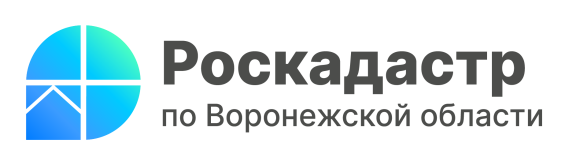 Все лесничества Воронежской области внесены в ЕГРНЗа 4 месяца 2023 года региональный Роскадастр внес в Единый государственный реестр недвижимости (ЕГРН) сведения о границах 18 лесничеств. Сделано это на основе информации, направленной Рослесхозом. Теперь все 23 лесничества на территории Воронежской области официально обозначены и внесены в ЕГРН.Самым первым в 2019 году в ЕГРН внесли Пригородное лесничество. В 2022 году к нему присоединись Бутурлиновское, Донское, Теллермановское и Бобровское. Остальные лесничества внесли в ЕГРН с начала этого года.По занимаемой площади самым маленьким лесничеством в Воронежской области стало Эртильское. Его территория превышает 4 тысячи гектаров. В 9,5 раз больше площади занимает самое крупное в регионе лесничество – Теллермановское. Его размер более 42 тысяч гектаров. Площадь всех лесничеств Воронежской области – 473 тысячи гектаров.«Внесение лесничеств в ЕГРН – трудоемкий и серьезный процесс, связанный с анализом большого объема сведений. Это масштабная работа, которая требует больших временных затрат. Нам удалось достигнуть 100% результата в части наполнения ЕГРН сведениями о лесничествах. Это позволит гражданам, бизнесу и органам власти получить полные и достоверные сведения из ЕГРН», – рассказала директор филиала ППК «Роскадастр» по Воронежской области Ольга Фефелова.«Работы по внесению лесничеств в ЕГРН активно велись в рамках реализации государственной программы «Национальная система пространственных данных» (НСПД). Установление четких границ лесничеств позволит устранить противоречия между государственным лесным реестром (ГЛР) и ЕГРН, позволит отделить земли лесного фонда от земель иных категорий и планировать развитие прилегающих к лесу территорий», – отметила руководитель Управления Росреестра по Воронежской области Елена Перегудова.По мнению руководителя управления лесного хозяйства Воронежской области Вячеслава Оробинского, внесение сведений о границах лесничеств в ЕГРН – важный элемент защиты собственности РФ на землях лесного фонда с целью сохранения целостности и грамотного использования природного богатства страны. Это позволит не только юридически защитить границы лесничеств, но и выявить нарушения имущественных прав и законных интересов РФ.Узнать информацию о границах лесничеств, их местоположении, а также проверить, входит ли конкретный земельный участок в границы лесничества, можно с помощью сервиса «Публичная кадастровая карта». Для этого после выбора участка нужно подключить слой «Зоны и территории».Также можно заказать выписку из ЕГРН через МФЦ, выездное обслуживание регионального Роскадастра, сайт Росреестра или на портале Госуслуг.Контакты для СМИ: Пресс-служба филиала ППК «Роскадастр» по Воронежской области8 (473) 327-18-92 (доб. 2429 или 2326)press@36.kadastr.ruhttps://kadastr.ru/394077, г. Воронеж, ул. Генерала Лизюкова, д. 2 